Extension Questions. Friday 12th February – Bar ChartsPLEASE NOTE ALL BAR CHARTS MUST ALWAYS BE DRAWN WITH A RULER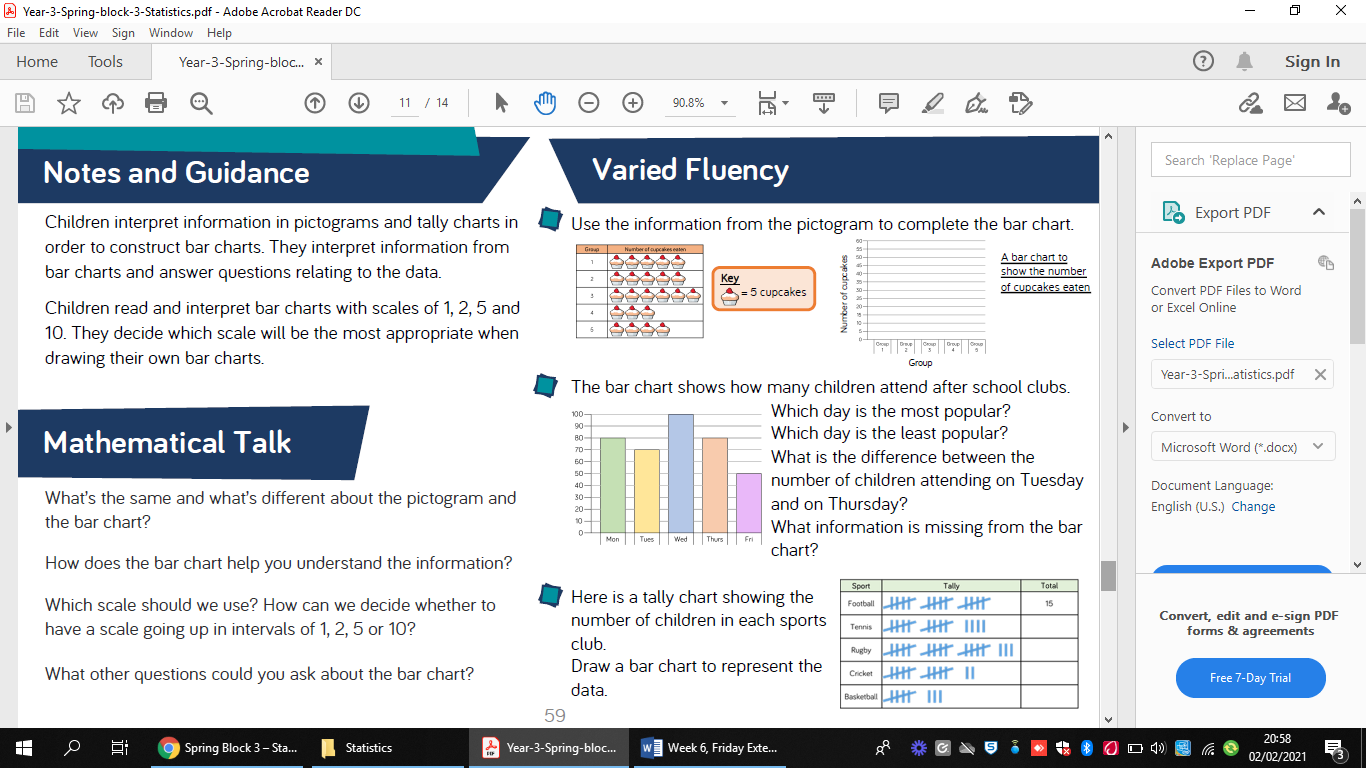 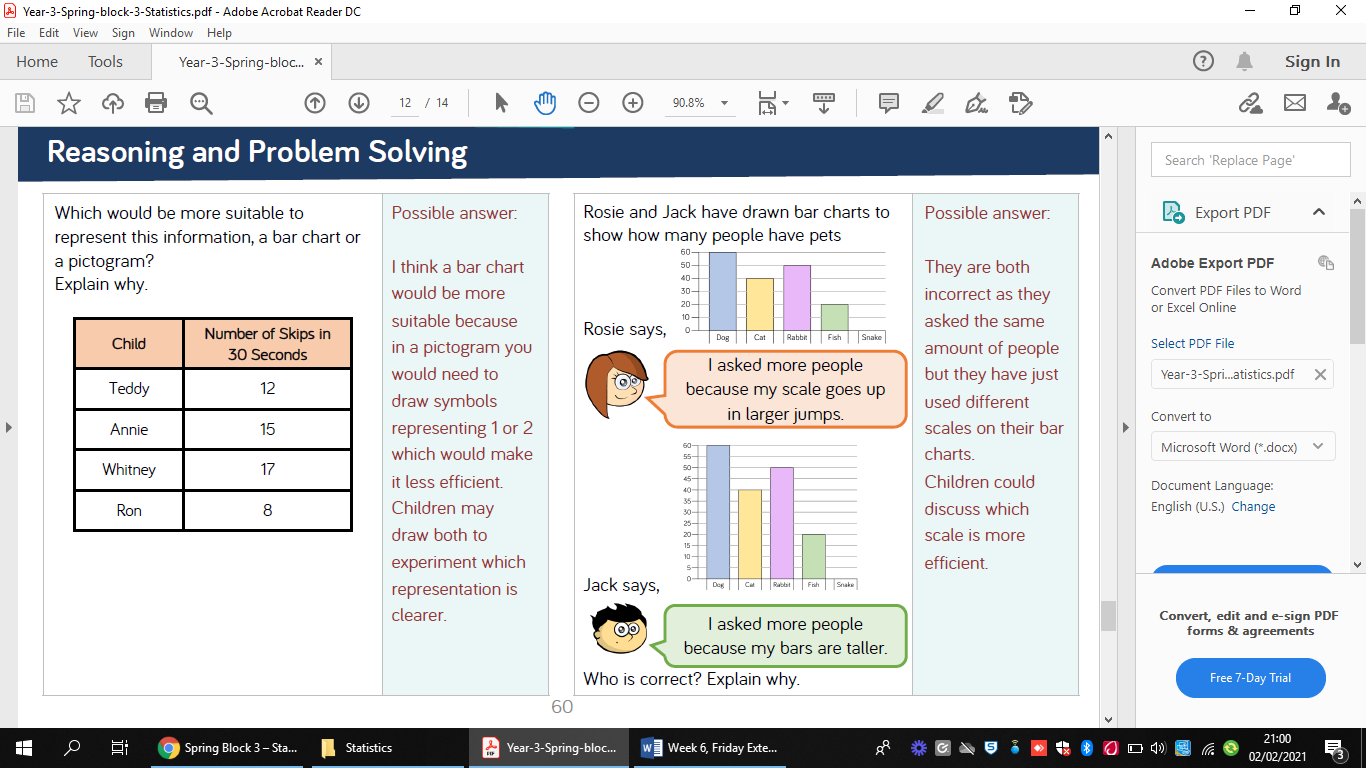 